中国初级卫生保健基金会中国初级卫生保健基金会中国初级卫生保健基金会中国初级卫生保健基金会中国初级卫生保健基金会中国初级卫生保健基金会中国初级卫生保健基金会中国初级卫生保健基金会百川惠民-患者检测补助项目百川惠民-患者检测补助项目百川惠民-患者检测补助项目百川惠民-患者检测补助项目百川惠民-患者检测补助项目百川惠民-患者检测补助项目百川惠民-患者检测补助项目百川惠民-患者检测补助项目项目申请表项目申请表项目申请表项目申请表项目申请表项目申请表项目申请表项目申请表申请人信息申请人信息申请人信息申请人信息申请人信息申请人信息申请人信息申请人信息姓名性别性别性别身份证号联系电话联系电话联系电话居住地下方内容由项目医生填写下方内容由项目医生填写下方内容由项目医生填写下方内容由项目医生填写下方内容由项目医生填写下方内容由项目医生填写下方内容由项目医生填写下方内容由项目医生填写医院名称项目医生疾病诊断□急性淋巴细胞白血病（ALL）     □套细胞淋巴瘤(MCL)□慢性淋巴细胞白血病/小淋巴细胞淋巴瘤(CLL/SLL)              □华氏巨球蛋白血症(WM)          □骨髓瘤(MM)                  □其他:                  □急性淋巴细胞白血病（ALL）     □套细胞淋巴瘤(MCL)□慢性淋巴细胞白血病/小淋巴细胞淋巴瘤(CLL/SLL)              □华氏巨球蛋白血症(WM)          □骨髓瘤(MM)                  □其他:                  □急性淋巴细胞白血病（ALL）     □套细胞淋巴瘤(MCL)□慢性淋巴细胞白血病/小淋巴细胞淋巴瘤(CLL/SLL)              □华氏巨球蛋白血症(WM)          □骨髓瘤(MM)                  □其他:                  □急性淋巴细胞白血病（ALL）     □套细胞淋巴瘤(MCL)□慢性淋巴细胞白血病/小淋巴细胞淋巴瘤(CLL/SLL)              □华氏巨球蛋白血症(WM)          □骨髓瘤(MM)                  □其他:                  □急性淋巴细胞白血病（ALL）     □套细胞淋巴瘤(MCL)□慢性淋巴细胞白血病/小淋巴细胞淋巴瘤(CLL/SLL)              □华氏巨球蛋白血症(WM)          □骨髓瘤(MM)                  □其他:                  □急性淋巴细胞白血病（ALL）     □套细胞淋巴瘤(MCL)□慢性淋巴细胞白血病/小淋巴细胞淋巴瘤(CLL/SLL)              □华氏巨球蛋白血症(WM)          □骨髓瘤(MM)                  □其他:                  □急性淋巴细胞白血病（ALL）     □套细胞淋巴瘤(MCL)□慢性淋巴细胞白血病/小淋巴细胞淋巴瘤(CLL/SLL)              □华氏巨球蛋白血症(WM)          □骨髓瘤(MM)                  □其他:                  病情评估临床症状（可多选，选择其他需要填写内容）：□发热     □周期性感染    □出血        □头晕    □心悸     □乏力          □其他            临床症状（可多选，选择其他需要填写内容）：□发热     □周期性感染    □出血        □头晕    □心悸     □乏力          □其他            临床症状（可多选，选择其他需要填写内容）：□发热     □周期性感染    □出血        □头晕    □心悸     □乏力          □其他            临床症状（可多选，选择其他需要填写内容）：□发热     □周期性感染    □出血        □头晕    □心悸     □乏力          □其他            临床症状（可多选，选择其他需要填写内容）：□发热     □周期性感染    □出血        □头晕    □心悸     □乏力          □其他            临床症状（可多选，选择其他需要填写内容）：□发热     □周期性感染    □出血        □头晕    □心悸     □乏力          □其他            临床症状（可多选，选择其他需要填写内容）：□发热     □周期性感染    □出血        □头晕    □心悸     □乏力          □其他            病情评估请勾选需进行的检测项目（可多选）：请勾选需进行的检测项目（可多选）：请勾选需进行的检测项目（可多选）：请勾选需进行的检测项目（可多选）：请勾选需进行的检测项目（可多选）：请勾选需进行的检测项目（可多选）：请勾选需进行的检测项目（可多选）：病情评估□流行式MRD检测       □染色体检查           □NGS MRD检测 □髓外病理活检□流行式MRD检测       □染色体检查           □NGS MRD检测 □髓外病理活检□流行式MRD检测       □染色体检查           □NGS MRD检测 □髓外病理活检□骨髓形态□特定基因位突变检测□FISH基因检测   □高位淋巴瘤基因检测□骨髓形态□特定基因位突变检测□FISH基因检测   □高位淋巴瘤基因检测□骨髓形态□特定基因位突变检测□FISH基因检测   □高位淋巴瘤基因检测□骨髓形态□特定基因位突变检测□FISH基因检测   □高位淋巴瘤基因检测项目医生签名填表日期填表日期填表日期填表日期备注：
1、该表由项目医生签字，并填写日期。
2、请申请人配合项目医生完整填写此表。3、项目医生根据患者病情判断，患者最后是否进行检测，由患者自行选择。备注：
1、该表由项目医生签字，并填写日期。
2、请申请人配合项目医生完整填写此表。3、项目医生根据患者病情判断，患者最后是否进行检测，由患者自行选择。备注：
1、该表由项目医生签字，并填写日期。
2、请申请人配合项目医生完整填写此表。3、项目医生根据患者病情判断，患者最后是否进行检测，由患者自行选择。备注：
1、该表由项目医生签字，并填写日期。
2、请申请人配合项目医生完整填写此表。3、项目医生根据患者病情判断，患者最后是否进行检测，由患者自行选择。备注：
1、该表由项目医生签字，并填写日期。
2、请申请人配合项目医生完整填写此表。3、项目医生根据患者病情判断，患者最后是否进行检测，由患者自行选择。备注：
1、该表由项目医生签字，并填写日期。
2、请申请人配合项目医生完整填写此表。3、项目医生根据患者病情判断，患者最后是否进行检测，由患者自行选择。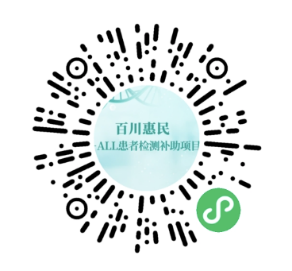 